П О С Т А Н О В Л Е Н И Е	В соответствии с Решением Городской Думы Петропавловск-Камчатского городского округа от 31.10.2013 № 145-нд «О наградах и почетных званиях Петропавловск-Камчатского городского округа»,     Постановлением Главы Петропавловск-Камчатского городского округа от 31.10.2013 № 165 «О представительских расходах и расходах, связанных с приобретением подарочной и сувенирной продукции в Городской Думе Петропавловск-Камчатского городского округа»,       ПОСТАНОВЛЯЮ:за образцовое исполнение воинского и трудового долга, усердие в службе и труде, личный вклад в повышение боевой готовности соединений и частей войск и сил на Северо-Востоке России и в честь Дня Военно-морского флота России наградить Почетной грамотой Главы Петропавловск-Камчатского городского округа (в рамке) служащих войск и сил на Северо-Востоке России:ГлаваПетропавловск-Камчатскогогородского округа                                                                           К.Г. Слыщенко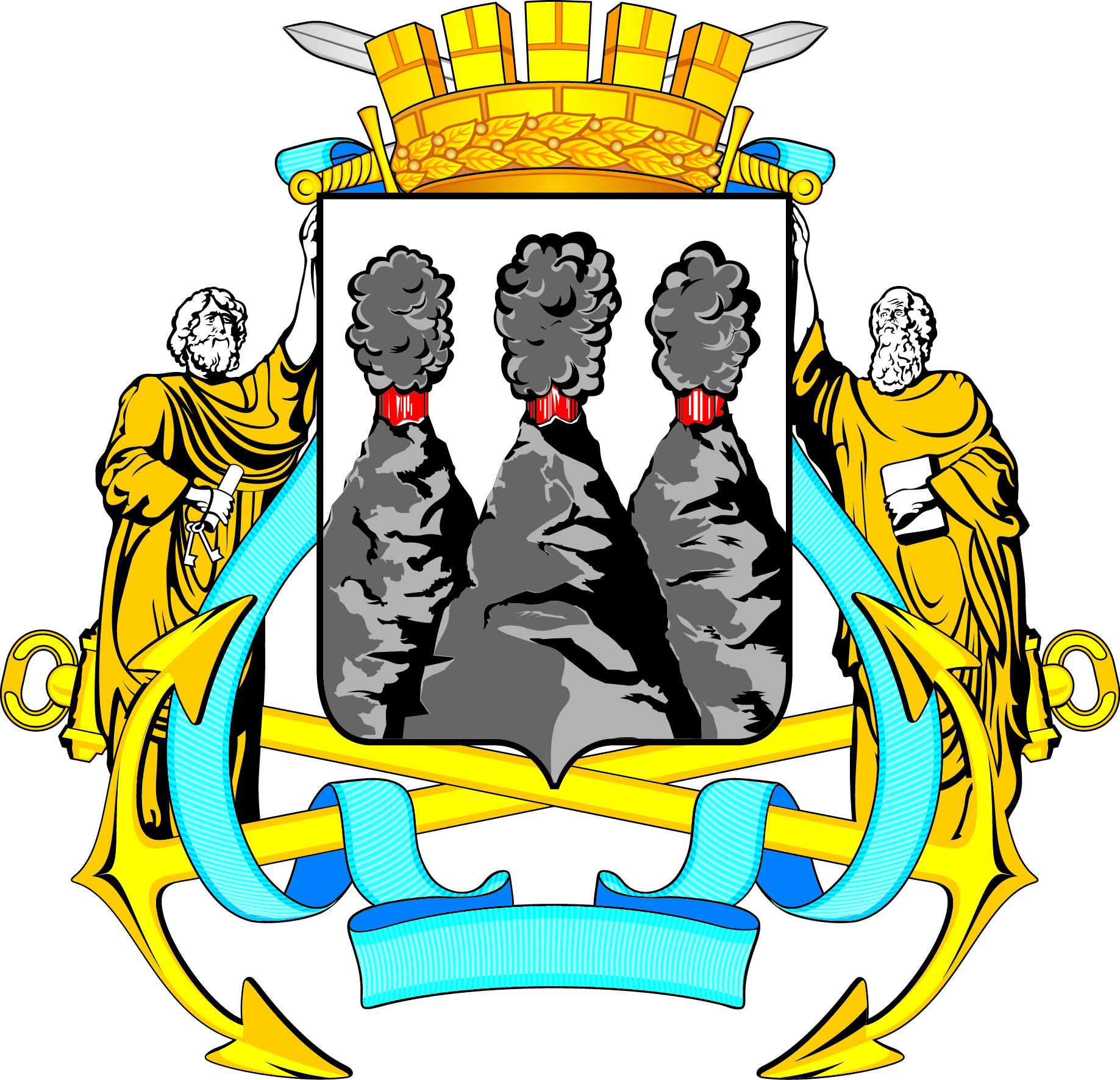 ГЛАВАПЕТРОПАВЛОВСК-КАМЧАТСКОГОГОРОДСКОГО ОКРУГАот  25.07.2016  №  124О награждении Почетной грамотой Главы Петропавловск-Камчатского городского округа служащих войск и сил на Северо-Востоке РоссииСоколова Виталия Александровича- командира автомобильного взвода роты охраны и обслуживания войсковой части 75368, старшего мичмана;Шваюк Александра Ивановича- радиооператора ТЛ-1597 войсковой части 40194.